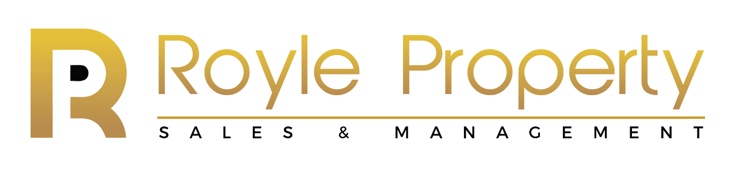 OFFER TO PURCHASE    Property Address:									Full Legal Name:									Full Legal Name:									Address:																					Mobile Phone:				         Mobile Phone:				Email:											Offer Amount: $				Initial Deposit: $				Balance of Deposit: $				Subject to Finance?	(circle one)			YES		NO		How many days would you like? (circle one)		7	14	21		Subject to Building & Pest? (circle one)		YES		NOHow many days would you like? (circle one)		 7	14                	Settlement Date:  	    /     	  /	  	or 		 daysSpecial Conditions: (if any)Chattels: (inclusions)		Notes:																																																							Kearney Royle		0400 648 844		kearney@royleproperty.com.au